高雄市政府觀光局委託國立高雄餐旅大學辦理
「111年後疫高雄導遊職能加強訓練班」評選推薦函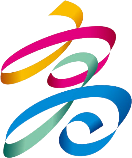                         □旅行社/□公協會推薦函茲推薦              (姓名) ，身分證字號：              ，參與本次高雄市政府觀光局主辦之「111年後疫高雄導遊職能加強訓練班」。推薦原因(可複選)：□擔任外語導遊至少一年                 □擔任外語導遊至少十團                 □服務熱情、表現良好                 □加強導遊職能                 □其他              推薦旅行社/公協會名稱：姓    名：職    稱：聯絡電話：中華民國   年  月  日